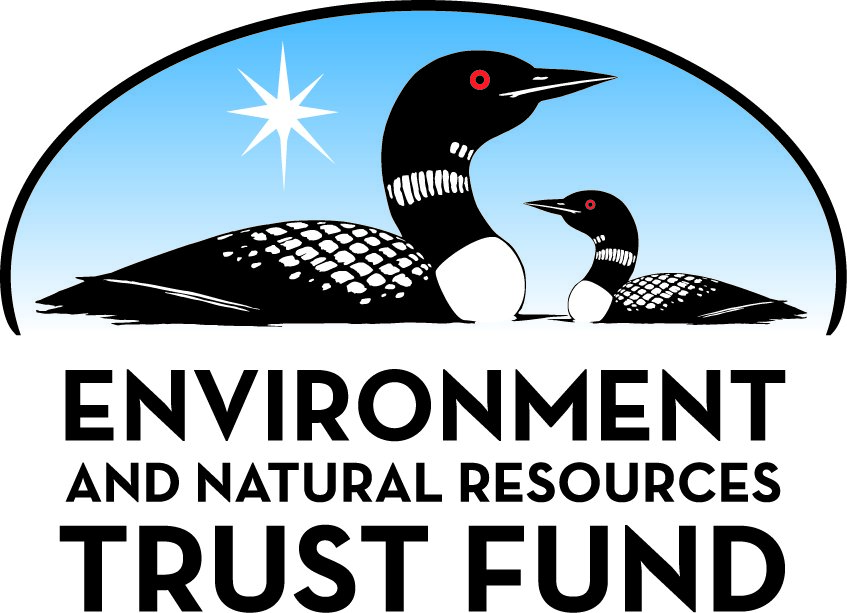 Environment and Natural Resources Trust Fund2021 Request for ProposalGeneral InformationProposal ID: 2021-239Proposal Title: Increasing Recycling of Building Materials, Supplies, Home GoodsProject Manager InformationName: Pete O'KeefeOrganization: Twin Cities Habitat for Humanity, Inc.Office Telephone: (612) 305-7155Email: pete.okeefe@tchabitat.orgProject Basic InformationProject Summary: Build a covered donation drop-off center at the ReStore in New Brighton to reduce landfill waste by accepting and then reselling or recycling construction and building materials.Funds Requested: $60,000Proposed Project Completion: 2022-07-31LCCMR Funding Category: Small Projects (H)
	Secondary Category: Air Quality, Climate Change, and Renewable Energy (E)Project LocationWhat is the best scale for describing where your work will take place?  
	Region(s): MetroWhat is the best scale to describe the area impacted by your work?  
	Region(s): MetroWhen will the work impact occur?  
	During the ProjectNarrativeDescribe the opportunity or problem your proposal seeks to address. Include any relevant background information.Construction and demolition waste is some of the most challenging to keep out of landfills. Habitat for Humanity ReStores accept donations from individuals and businesses, sorts them, recycles all appropriate metals, and sells usable items to help fund affordable housing development. 

Last year the two Twin Cities ReStore locations (Minneapolis and New Brighton) process 2.3 million pounds of donated items. The New Brighton ReStore has seen steady growth for several years and expanded its floor space by 50% in 2020 by removing a demising wall. ReStore signed a new five-year lease with the building's owner as part of the remodel and expansion. 

The existing drive-up donation lane is curved, sloped, and uncovered. It can create unsafe situations when large donations need to be wheeled inside - especially in icy or wet conditions. The layout of the current lane makes it difficult to process all donations efficiently during peak hours.What is your proposed solution to the problem or opportunity discussed above? i.e. What are you seeking funding to do? You will be asked to expand on this in Activities and Milestones.Construct a flat, straight, separated lane into a covered donation delivery area, similar to a Goodwill Store donation intake area. This will allow for significantly more donations to be processed safely and efficiently.What are the specific project outcomes as they relate to the public purpose of protection, conservation, preservation, and enhancement of the state’s natural resources? ReStore keeps usable building materials and household items out of landfills landfills. Often these are the things people don't know how to otherwise dispose of: lighting fixtures, kitchens cabinets, plumbing, hardware, tools, furniture. ReStores specialize in Construction and Demolition (C & D) debris, which is notorious for being discarded in landfills when it still has usable value. 

By reselling products that still have usable life, ReStore reduces future carbon emissions. 

ReStore sales help fund new Habitat for Humanity homes, each of which meets LEED standards for efficiency (to keep the long-term costs to families low and to minimize environmental impact).Activities and MilestonesActivity 1: Construction of donation centerActivity Budget: $60,000Activity Description: 
Secure subcontractors for the concrete, electrical, carpentry, fire suppression and HVAC work needed to complete the construction of the new donation center.Activity Milestones: Long-Term Implementation and FundingDescribe how the results will be implemented and how any ongoing effort will be funded. If not already addressed as part of the project, how will findings, results, and products developed be implemented after project completion? If additional work is needed, how will this be funded? 
Once the donation center is completed there will not be additional costs.Project Manager and Organization QualificationsProject Manager Name: Pete O'KeefeJob Title: ReStore DirectorProvide description of the project manager’s qualifications to manage the proposed project. 
Pete holds a Bachelor of Science degree in Retail Merchandising from the University of Minnesota, Twin Cities. He is currently a member of MPCA’s Sustainable Building Group (SBG), providing guidance on changing the traditional Construction & Debris system. Focus is on upstream initiatives such as prevention, reuse and recycling and generally finding ways to reduce overall construction waste.

Pete began employment with Twin Cities Habitat for Humanity in 2013. At that time the affiliate was considering closing the single retail store in New Brighton, which had struggled to financially break even over a five year period.

With a strategic shift and focus on communicating the benefits of donating excess building materials, the single store social enterprise quickly shifted to profitable. Expansion included addition of a second store in South Minneapolis in September 2016, with sales and customer traffic exceeding expectations.

The ReStore has maintained 20% or greater year over year growth since 2013. Marketing efforts to contractors and building trades have worked well. Automating donation pickup requests via a web portal allowed for smooth growth and much higher volumes.

In 2017, O’Keefe and the ReStore Team received the Social Responsibility Award from the Minnesota Retailer’s Association.

O’Keefe’s past employment that relates strongly to the ReStore’s mission of reuse and recycling of building materials include:

Xcel Energy – Asset Recovery Department
     Sale of non-ferrous metals, construction materials and transformers within 8 state territory.

Target Corporation - Environmental Department	
     Sale or redeployment of excess construction materials and company assets nationwide.

University of Minnesota, Twin Cities – Waste and Recycling Department
     Managed ReUse Program Warehouse, quickly turning the operation into a revenue generator.Organization: Twin Cities Habitat for Humanity, Inc.Organization Description: 
Twin Cities Habitat is one of the most successful and innovative Habitat affiliates in the country. Since 1985, we’ve brought together families, volunteers, and financial donors in our broad mission: eliminate poverty housing from the Twin Cities and make safe, decent, shelter for all people a matter of conscience. Each year, 15,000 people volunteer locally.

More than 1,400 low-income families have partnered with us to buy homes and we’ve completed more than 2,000 critical home repair projects for low-income homeowners. We operate two ReStores (New Brighton and Minneapolis) that sell donated building materials to help fund our mission and keep waste out of Minnesota landfills. We are the #1 builder of ENERGY STAR rated homes in the state (with more than all other builders combined). We advocate for smart investments in housing at the local, state, and national levels and work to reduce Minnesota’s racial gaps in homeownership. 
 
In 2017, we formed the largest banking partnership in Habitat history with Bremer Bank and have since doubled the number of families we can support in affordable homeownership.Budget SummaryClassified Staff or Generally Ineligible ExpensesNon ENRTF FundsAttachmentsRequired AttachmentsVisual ComponentFile: Alternate Text for Visual ComponentThis shows the current door where donations can be dropped off, including the sloped, turning drive-up. It also shows a rendering of what a covered, flat, donation center would look like. The second page are architectural drawings and examples of ReStore donation centers.Administrative UseDoes your project include restoration or acquisition of land rights? 
	NoDoes your project have patent, royalties, or revenue potential? 
	NoDoes your project include research? 
	NoDoes the organization have a fiscal agent for this project? 
	NoDescriptionCompletion DateFY20: 9486 yearly drop off donations, a  down year due to Covid-19 related closure2020-06-30FY21: 10434 yearly drop off donations, a  projected 10% YOY increase2021-06-30FY22: 11478 yearly drop off donations, a  projected 8% YOY increase2022-06-30Category / NameSubcategory or TypeDescriptionPurposeGen. Ineli gible% Bene fits# FTEClass ified Staff?$ AmountPersonnelSub Total-Contracts and ServicesSub Total-Equipment, Tools, and SuppliesTools and SuppliesSafety railings and gateDonation Center$1,900EquipmentFire suppression and HVAC systemDonation Center$4,900Tools and SuppliesSignageDonation Center$1,200Tools and SuppliesElectricalDonation Center$2,400Sub Total$10,400Capital ExpendituresConcreteDonation Center$23,000dock door, leveler, pad, plates, seal, bumperDonation Center$9,800Canopy coveringDonation Center$11,000Wall, doorway, and ceiling constructionDonation Center$5,800Sub Total$49,600Acquisitions and StewardshipSub Total-Travel In MinnesotaSub Total-Travel Outside MinnesotaSub Total-Printing and PublicationSub Total-Other ExpensesSub Total-Grand Total$60,000Category/NameSubcategory or TypeDescriptionJustification Ineligible Expense or Classified Staff RequestCategorySpecific SourceUseStatusAmountStateState Sub Total-Non-StateNon State Sub Total-Funds Total-